РАБОТЕН ЛИСТСъбиране с преминаване на десетицата1.Намери грешките и ги поправи.2. Ако едното събираемо е 9, а другото е 6. Сборът е: /Намери сбора и огради верния отговор./_____________________________а)15		б) 16		в)17	3. Мила събрала числата 8 и 7. Кое число е получила? /Намери сбора и огради верния отговор./_____________________________а)14		б) 15		в)54. Ани  купила 9 червени  и  4 бели балона. Колко балона общо е купила Ани? Решение : ……………….                         Отговор:   ………………	5. Кое число е пропуснато в задачата   	    +7 =15?/Огради верния отговор./                 а) 14		б) 8		в) 186.   >, <,  =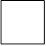 18 - 4          10 + 8       			17 - 2         13 + 2         	 10 + 7          10 - 7   			12 + 4          9 + 6                 7. Пресметни. 6 лв. + 7 лв. = лв.     5 см + 15 см = см	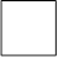 Събираемо99310 8 6 7Събираемо269 9 4 5 8Сбор 11 15 1219131415